Павлодар қаласының білім беру бөлімі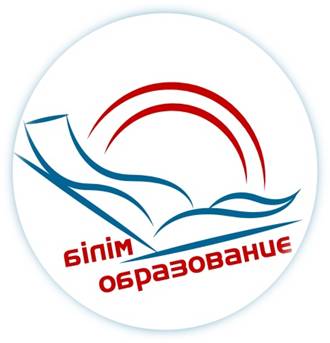                                                                                                       Бекітемін                                                                             Әдістемелік кабинетінің                                                                                                  меңгерушісі                                                                                     Қ. Тайболатов                                               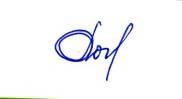 ҚАЛАЛЫҚ СЕМИНАР БАҒДАРЛАМАСЫ«Білім мазмұнын жаңарту жағдайындағы мектепке дейінгі ұйымның жас әдіскер мектебі» ЖОБАСЫТақырыбы: «Оқу процесіне жобалық технологияны енгізу бойынша МҰ педагогтарының жұмысын жетілдіру»ПРОГРАММА ГОРОДСКОГО СЕМИНАРА ПРОЕКТ «Школа молодого методиста дошкольной организации в условиях обновления содержания образования» 
Тема:  «Совершенствование работы педагогов ДО по внедрению проектной технологии в воспитательно-образовательный процесс» Павлодар қ., 2022, қарашаӨткізілу күні:  09.11.2022, 15.00 – 16.00Семинарды ұйымдастырушы: «Павлодар қаласының  № 82 арнайы сәбилер бақшасы» КМҚК, әдіскер Лилия Тайстовна Геркус  Тіркеу: 14.50-15.00 Форматы: конференцияМодератор: Н.Қ.Нұрғалиева., Павлодар қаласы білім беру бөлімінің әдіскеріСеминардың мақсаты: Оқу үдерісінің сапасын арттыруға, оқыту мен оқытудың ең тиімді технологияларын, әдістерін, тәсілдері мен формаларын тәжірибеге енгізуге ықпал ететін қашықтықтан білім беруде жобалық қызметті ұйымдастыру туралы МҰ кеңейту.Дата проведения:  09.11.2022, 15.00 – 16.00Организатор семинара: КГКП «Специальный ясли-сад № 82 города Павлодара», методист Геркус Лилия Тайстовна Регистрация: 14.50-15.00 Формат: конференция Модератор: Нургалиева Н.К., методист отдела образования г.ПавлодараЦель семинара: Расширить представления педагогов  об  организации проектной деятельности в ДО, способствующей  повышению качества образовательного процесса, внедрение в практику наиболее эффективных технологий, методик, методов и форм воспитания и обучения.15.00-15.0515.00-15.05Жас әдіскер мектебі бағдарламасымен таныстыру бойынша кіріспе сөз Нұргүл Қайроллақызы Нұрғалиева, Павлодар қаласы білім беру бөлімінің әдіскері15.05-15.1015.05-15.10Арнайы сәбилер бақшасының визиттік карточкасы Лилия Тайстовна Геркус «№82 арнайы сәбилер бақшасы» әдіскеріИННОВАЦИЯЛЫҚ ПЕДАГОГИКАЛЫҚ ТӘЖІРИБЕНІ ТАНЫСТЫРУИННОВАЦИЯЛЫҚ ПЕДАГОГИКАЛЫҚ ТӘЖІРИБЕНІ ТАНЫСТЫРУИННОВАЦИЯЛЫҚ ПЕДАГОГИКАЛЫҚ ТӘЖІРИБЕНІ ТАНЫСТЫРУИННОВАЦИЯЛЫҚ ПЕДАГОГИКАЛЫҚ ТӘЖІРИБЕНІ ТАНЫСТЫРУ15.10-15.20«Оқу процесіне жобалық технологияны енгізу бойынша МҰ педагогтарының жұмысын жетілдіру»«Оқу процесіне жобалық технологияны енгізу бойынша МҰ педагогтарының жұмысын жетілдіру»Лилия Тайстовна Геркус «№82 арнайы сәбилер бақшасы» әдіскері15.20-15.30«Көру қабілеті бұзылған балалармен жұмыстағы жобалық әрекет»«Көру қабілеті бұзылған балалармен жұмыстағы жобалық әрекет»Лидия Николаевна Алдакимова   «№82 арнайы сәбилер бақшасы» тәрбиешісі15.30-15.40«Мемлекеттік тілді оқыту бойынша ата – аналармен жұмысты ұйымдастыру»«Мемлекеттік тілді оқыту бойынша ата – аналармен жұмысты ұйымдастыру»Гүлнұр Рахымбайқызы Мусальдинова «№82 арнайы сәбилер бақшасы» қазақ тілі мұғалімі15.40-15.50«Көру қабілеті бұзылған балалардың үйлесімді сөйлеуін дамытуға арналған «Сөйлесу қабырғасы" технологиясы» «Көру қабілеті бұзылған балалардың үйлесімді сөйлеуін дамытуға арналған «Сөйлесу қабырғасы" технологиясы» Лариса Петровна Наливкина,  «№ 82 арнайы сәбилер бақшасы» тәрбиешісі15.50-15.55Қатысушылармен диалог. Қатысушылармен диалог. Нұргүл Қайроллақызы Нұрғалиева, Павлодар қаласы білім беру бөлімінің әдіскері15.55-16.00Рефлексия.Рефлексия.Қатысушылар15.00-15.0515.00-15.05Вступительное слово знакомство с программой Школы молодого методистаНургалиева Нургуль Кайроллаевна., методист отдела образования г.Павлодара15.05-15.1015.05-15.10Визитная карточка специального ясли-садаГеркус Лилия Тайстовна, методист «Специального ясли-сада №82»ПРЕЗЕНТАЦИЯ ИННОВАЦИОННОГО ПЕДАГОГИЧЕСКОГО ОПЫТАПРЕЗЕНТАЦИЯ ИННОВАЦИОННОГО ПЕДАГОГИЧЕСКОГО ОПЫТАПРЕЗЕНТАЦИЯ ИННОВАЦИОННОГО ПЕДАГОГИЧЕСКОГО ОПЫТАПРЕЗЕНТАЦИЯ ИННОВАЦИОННОГО ПЕДАГОГИЧЕСКОГО ОПЫТА15.10-15.20«Совершенствование работы педагогов ДО по внедрению проектной технологии в воспитательно-образовательный процесс »«Совершенствование работы педагогов ДО по внедрению проектной технологии в воспитательно-образовательный процесс »Геркус Лилия Тайстовна, методист «Специального ясли-сада №82»15.20-15.30«Проектная деятельность в работе с детьми с нарушением зрения»«Проектная деятельность в работе с детьми с нарушением зрения»Алдакимова Лидия Николаевна, воспитатель «Специального ясли-сада №82»15.30-15.40«Организация работы с родителями по изучению государственного языка»«Организация работы с родителями по изучению государственного языка»Мусальдинова Гульнур Рахимбаевна, учитель казахского языка «Специального ясли-сада №82»15.40-15.50«Технология «Говорящая стена» для развития связной речи у детей с нарушением зрения»«Технология «Говорящая стена» для развития связной речи у детей с нарушением зрения»Наливкина Лариса Петровна, воспитатель «Специального ясли-сада №82»15.50-15.55Диалог с участниками. Диалог с участниками. Нургалиева Нургуль Кайроллаевна., методист отдела образования г.Павлодара15.55-16.00Рефлексия.Рефлексия.Участники